ĐỀ KIỂM TRA GIỮA HỌC KÌ 1CÔNG NGHỆ LẮP ĐẶT MẠCH ĐIỆN 9 – KẾT NỐI TRI THỨC NĂM HỌC: 2024 – 2025Thời gian làm bài: 45 phút (Không kể thời gian phát đề)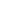 A. PHẦN TRẮC NGHIỆM (4 điểm) Khoanh tròn vào chữ cái đứng trước câu trả lời đúng:Câu 1. Vỏ của công tắc điện thường làm bằngA. đồng, kẽm.		B. gang, thiếc.		C. nhựa, sứ.		D. thủy tinh.Câu 2. Ổ điện là gì ?A. Là thiết bị điện dùng để đóng, cắt mạch điện.B. Là thiết bị cung cấp điện cho các đồ dùng điện.C. Là thiết bị lấy điện cho các đồ dùng điện.D. Là thiết bị truyền điện năng cho các đồ dùng điện.Câu 3. Thiết bị nào được thiết kế để bảo vệ mạch điện, đồ dùng điện khi có sự cố?A. Công tắc.		B. Aptomat.			C. Ampe kìm.	D. Công tơ điện.Câu 4. Thiết bị nào sau đây không phải là thiết bị đóng cắt và lấy điện ?A. Công tắc điện.		B. Phích cắm điện.		C. Cầu dao.		D. Bút thử điện. 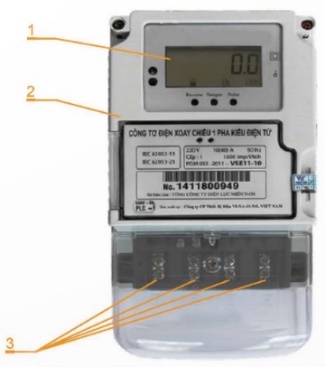 Câu 5. Số 3 tương ứng với bộ phận nào của công tơ điện? A. Vỏ. B. Các cực nối điện. C. Màn hình hiển thị. D. Thang đo. Câu 6. Chức năng của công tơ điện là A. đo cường độ dòng điện.  			B. đo hiệu điện thế. C. đo điện năng tiêu thụ. 			D. đo điện trở. Câu 7. Đồng hồ đo điện vạn năng dùng để đoA. điện áp, điện trở, cường độ dòng điện.		B. cường độ dòng diện, điện áp, cường độ sáng.C. cường độ dòng điện, công suất điện, điện áp.	D. điện áp, điện trở, cường độ dòng điện.Câu 8. Sắp xếp trình tự đo đồng hồ đo vạn năng dưới đây thật hợp lí.(1) Xác định thang đo.				(2) Hiệu chỉnh không của ôm kế.(3) Tiến hành đo.					(4) Xác định đại lượng cần đo.A. (1) - (4) - (2) - (3).				B. (4) - (1) - (2) - (3).C. (1) - (4) - (3) - (2).				D. (4) - (1) - (3) - (1).B. PHẦN TỰ LUẬN (6 điểm)Câu 1. (1,0 điểm)  Mô tả cấu tạo và đọc thông số kĩ thuật của aptomat trong hình 1 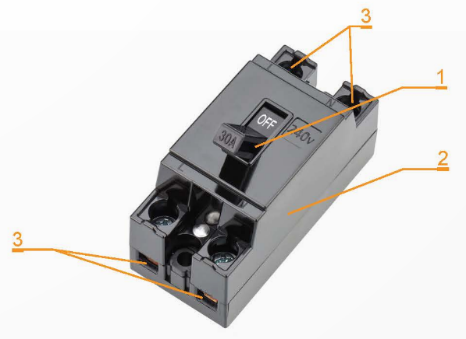 					Hình 1. Aptomat (30A – 240V)Câu 2. (2,0 điểm) a) Nêu chức năng của ổ cắm điện.b) Tại sao người ta không nối trực tiếp các đồ dùng điện như: bàn là, quạt bàn,... vào đường dây điện mà phải dùng các thiết bị lấy điện?Câu 3. (1,0 điểm) Kể tên 1 dụng cụ đo điện cơ bản thường dùng và chức năng của dụng cụ đo điện đó. Câu 4. (2,0 điểm)  a) Trình bày các bước sử dụng đồng hồ vạn năng để đo một số thông số điện.b) Khi sử dụng đồng hồ vạn năng để đo điện cần lưu ý những gì?BÀI LÀM         …………………………………………………………………………………………         …………………………………………………………………………………………         …………………………………………………………………………………………         …………………………………………………………………………………………         …………………………………………………………………………………………         …………………………………………………………………………………………         …………………………………………………………………………………………         …………………………………………………………………………………………         …………………………………………………………………………………………         …………………………………………………………………………………………         …………………………………………………………………………………………         …………………………………………………………………………………………         …………………………………………………………………………………………         …………………………………………………………………………………………         …………………………………………………………………………………………         …………………………………………………………………………………………         …………………………………………………………………………………………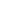 BÀI LÀM:         ………………………………………………………………………………………….         …………………………………………………………………………………………         …………………………………………………………………………………………         …………………………………………………………………………………………         …………………………………………………………………………………………         …………………………………………………………………………………………         …………………………………………………………………………………………         …………………………………………………………………………………………         …………………………………………………………………………………………         …………………………………………………………………………………………         …………………………………………………………………………………………         …………………………………………………………………………………………         …………………………………………………………………………………………         …………………………………………………………………………………………         …………………………………………………………………………………………         …………………………………………………………………………………………         …………………………………………………………………………………………         …………………………………………………………………………………………	TRƯỜNG THCS ........HƯỚNG DẪN CHẤM KIỂM TRA GIỮA HỌC KÌ 1 (2024 – 2025)MÔN: CÔNG NGHỆ LẮP ĐẶT MẠCH ĐIỆN 9 – KẾT NỐI TRI THỨC        A. PHẦN TRẮC NGHIỆM: (4,0 điểm)         Mỗi câu trả lời đúng được 0,5 điểm.           B. PHẦN TỰ LUẬN: (6,0 điểm)TRƯỜNG THCS .........MA TRẬN ĐỀ KIỂM TRA GIỮA HỌC KÌ 1 (2024 – 2025)MÔN: CÔNG NGHỆ LẮP ĐẶT MẠCH ĐIỆN 9 – KẾT NỐI TRI THỨCTRƯỜNG THCS.........BẢN ĐẶC TẢ KĨ THUẬT ĐỀ KIỂM TRA GIỮA HỌC KÌ 1 (2024 – 2025)MÔN: CÔNG NGHỆ LẮP ĐẶT MẠCH ĐIỆN 9 – KẾT NỐI TRI THỨCPHÒNG GD & ĐT ……………….Chữ kí GT1: ...........................TRƯỜNG THCS……………….Chữ kí GT2: ...........................Họ và tên: ……………………………………  Lớp:  ………………..Số báo danh: …………………………….……Phòng KT:…………..Mã pháchĐiểm bằng sốĐiểm bằng chữChữ ký của GK1Chữ ký của GK2Mã phách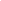 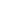 Câu 1Câu 2Câu 3Câu 4Câu 5Câu 6Câu 7Câu 8CCBDBCDBCâuNội dung đáp ánBiểu điểmCâu 1(1,0 điểm)- Cấu tạo của Aptomat 1. Cần đóng cắt 2. Vỏ 3, Các cực nối điện - Thống số kĩ thuật của aptomat Cường độ dòng điện: 30A Điện áp định mức: 240V0,5 điểm0,5 điểmCâu 2(2,0 điểm)a) Chức năng của ổ cắm điện: Ổ cắm điện là thiết bị lấy điện cho các đồ dùng điện như: quạt điện, nồi cơm điện, bàn là điện,... 1,0 điểmCâu 2(2,0 điểm)b) Nếu nối các thiết bị sử dụng điện trực tiếp vào đường dây điện thì các thiết bị này hoạt động 24/24 sẽ gây nguy hiểmMột số đồ dùng điện như bàn là điện, quạt điện, ... thường được di chuyển chỗ theo yêu cầu của người sử dụng. Nếu chúng ta mắc cố định vào mạch điện thì không thuận tiện. 0,5 điểm0,5 điểmCâu 3(1,0 điểm)Một số dụng cụ đo điện cơ bản thường dùng: Đồng hồ vạn năng, ampe kìm (kẹp), công tơ điện. Chức năng: - Đồng hồ vạn năng: đo các thông số điện một chiều hoặc xoay chiều như đo cường độ dòng điện, hiệu điện thế, điện trở,... - Ampe kìm: dùng để đo dòng điện xoay chiều. Một số loại ampe kìm có tích hợp tính năng giống như đồng hồ vạn năng.- Công tơ điện: dùng để đo lượng điện năng tiêu thụ của một hộ gia đình hoặc doanh nghiệp. HS kể 1 dụng cụ đo điện và chức năng của dụng cụ đó0,5 điểm0,5 điểmCâu 4(2,0 điểm)a) Các bước sử dụng đồng hồ vạn năng để đo một số thông số điện Bước 1. Chọn đại lượng đo và thang đoBật đồng hồ bằng nút nguồn và kiểm tra hoạt động của màn hình hiển thị.Điều chỉnh núm xoay để lựa chọn đại lượng cần đo với thang đo thích hợp. Cắm que đo vào giắc cắm phù hợp.Bước 2. Tiến hành đoĐặt 2 đầu đo vào 2 điểm cần đo phù hợp để tiến hành đo.Bước 3. Đọc kết quả:Đọc kết quả đo trên màn hình hiển thị.0,5 điểm0,25 điểm0,25 điểmCâu 4(2,0 điểm)b) Một số lưu ý khi sử dụng đồng hồ vạn năng:Nối que đo đúng với vị trí cổng giắc cắm que đo màu đen luôn nối với cổng COM, que đo màu đỏ nối với cổng khác tuỳ thuộc vào thông số đo.Chọn chức năng và thang đo phù hợp với đại lượng đo. Khi chưa biết giá trị của đại lượng cần đo phải chọn thang đo cao nhất.Khi chuyển đổi thang đo phải ngắt đầu đo ra khỏi điểm đang đo.Khi không sử dụng đồng hồ phải tắt nguồn.0,25 điểm0,25 điểm0,25 điểm0,25 điểmCHỦ ĐỀCHỦ ĐỀMỨC ĐỘMỨC ĐỘMỨC ĐỘMỨC ĐỘMỨC ĐỘMỨC ĐỘMỨC ĐỘMỨC ĐỘTổng số câuTổng số câuĐiểm sốCHỦ ĐỀCHỦ ĐỀNhận biếtNhận biếtThông hiểuThông hiểuVận dụngVận dụngVD caoVD caoTổng số câuTổng số câuĐiểm sốCHỦ ĐỀCHỦ ĐỀTNTLTNTLTNTLTNTLTNTLĐiểm sốKHỐI LƯỢNG RIÊNG VÀ ÁP SUẤT1. Thiết bị đóng cắt và lấy điện trong gia đình 31111435,0điểmKHỐI LƯỢNG RIÊNG VÀ ÁP SUẤT2. Dụng cụ đo điện cơ bản 3112435,0 điểmTổng số câu TN/TLTổng số câu TN/TL612202018614Điểm sốĐiểm số311202014610Tổng số điểmTổng số điểm4 điểm40%4 điểm40%3 điểm30%3 điểm30%2 điểm20%2 điểm20%1 điểm10%1 điểm10%10 điểm100 %10 điểm100 %10 điểmNội dungMức độYêu cầu cần đạtSố ý TL/ Số câu hỏi TNSố ý TL/ Số câu hỏi TNCâu hỏiCâu hỏiNội dungMức độYêu cầu cần đạtTL (số ý)TN (số câu)TL(số ý)TN (số câu)681. Thiết bị đóng cắt và lấy điện trong gia đình Nhận biết- Nhận biết được công dụng, cấu tạo và nguyên lí làm việc của một số thiết bị đóng cắt, lấy điện trong gia đình 13C1C1,2,31. Thiết bị đóng cắt và lấy điện trong gia đình Thông hiểu- Mô tả được chức năng, cấu tạo và thông số kĩ thuật của thiết bị đóng cắt, lấy điện trong gia đình11C2aC41. Thiết bị đóng cắt và lấy điện trong gia đình Vận dụng- Giải thích được tại sao vai trò của việc sử dụng thiết bị đóng cắt, lấy điện trong gia đình 1C2b2. Dụng cụ đo điện cơ bảnNhận biết- Nhận biết được cấu tạo, chức năng của một số dụng cụ điện cơ bản 3C5,6,72. Dụng cụ đo điện cơ bảnThông hiểu- Kể tên được một số dụng cụ đo điện cơ bản 11C3C82. Dụng cụ đo điện cơ bảnVận dụng-  Trình bày được các bước sử dụng và một số lưu ý khi sử dụng một số dụng cụ đo điện cơ bản  2C4